27. 04. Окружающий социальный мир.Рассмотри картинку. Что ты на ней видишь? Объясни, что нельзя делать и почему? 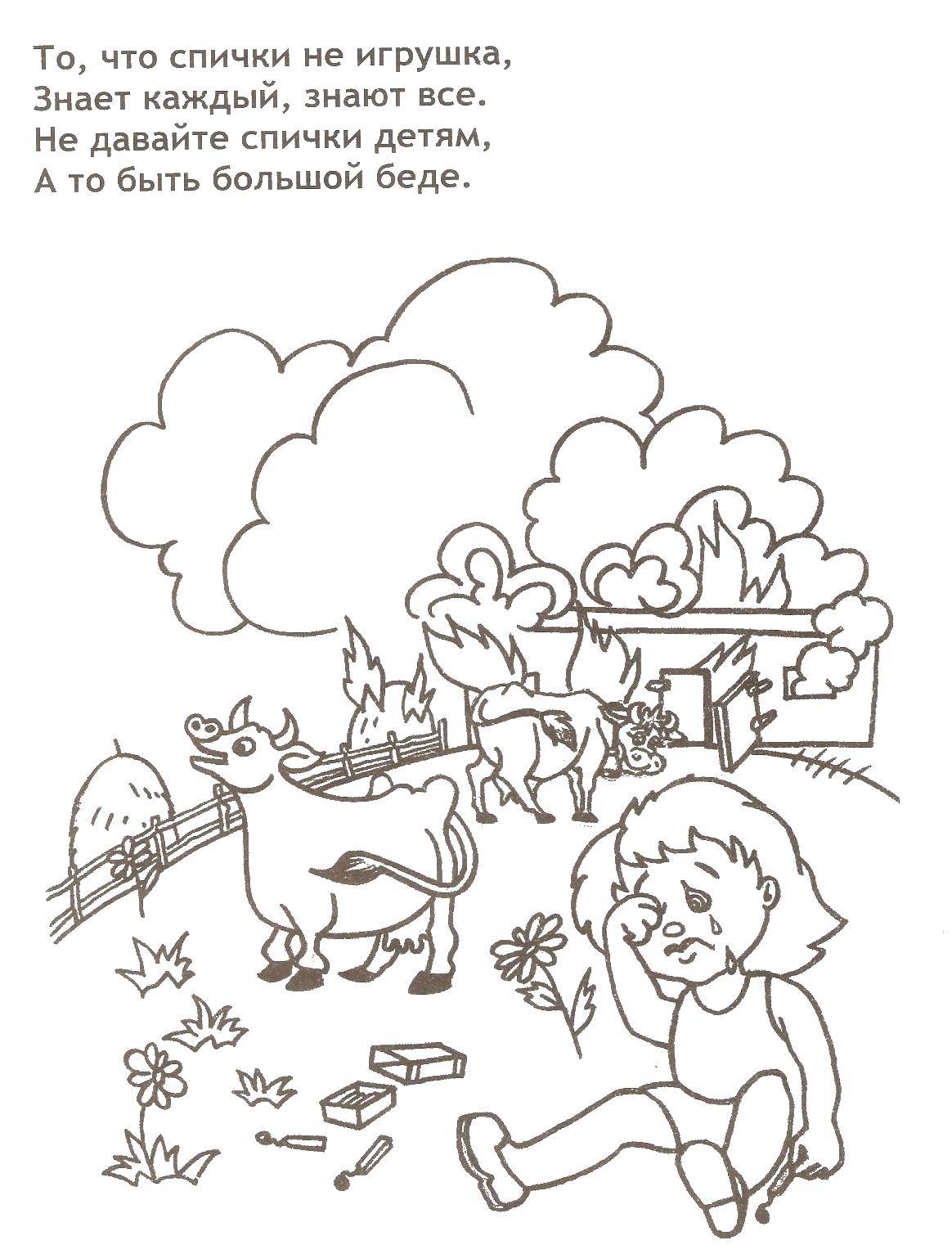 30.04. Окружающий социальный мир.Рассмотри картинку. Что ты на ней видишь? Объясни, что нельзя делать и почему? 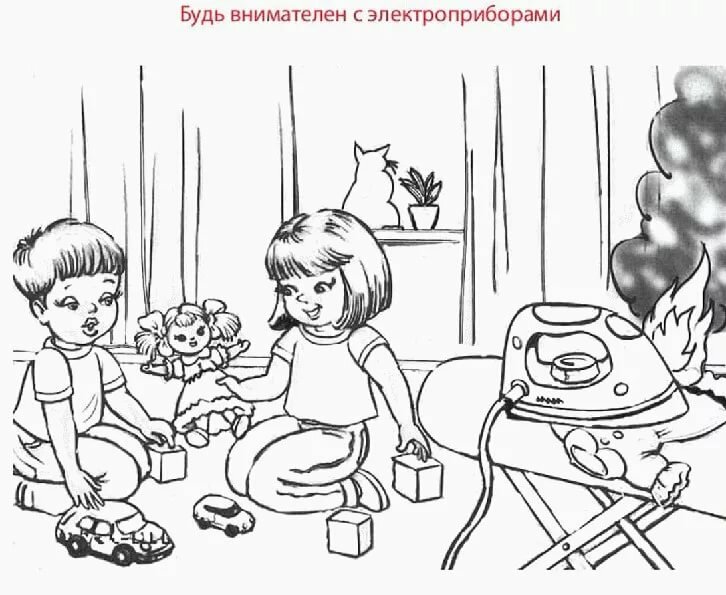 